О внесении информациив федеральную информационную адресную системуРуководствуясь Федеральным законом от 06 октября 2003 года № 131-ФЗ «Об общих принципах организации местного самоуправления в Российской Федерации», Постановлением Правительства Российской Федерации 
от 19.11.2014 № 1221 «Об утверждении правил присвоения, изменения 
и аннулирования адресов», Приказом Министерства финансов Российской Федерации от 05.11.2015 № 171н «Об утверждении перечня улично-дорожной сети, элементов объектов адресации, типов зданий (сооружений), помещений, используемых в качестве реквизитов адреса, и правил сокращенного наименования адресообразующих элементов», распоряжением Правительства Свердловской области от 31.03.2017 № 284-РП «Об утверждении Плана мероприятий («дорожной карты») по повышению доходности потенциала Свердловской области на 2017-2019 годы», Уставом Североуральского городского округа, постановлением Главы Североуральского городского округа от 25.11.2008 № 1655 «Об утверждении перечня наименований улиц, переулков, бульваров в населенных пунктах Североуральского городского округа», 
по результатам инвентаризации государственного адресного реестра проведенной в соответствии с разделом IV Постановления Правительства Российской Федерации от 22.05.2015 № 492 «О составе сведений об адресах, размещаемых 
в государственном адресном реестре, порядке межведомственного информационного взаимодействия при ведении государственного адресного реестра, о внесении изменений и признании утратившими силу некоторых актов Правительства Российской Федерации», Администрация Североуральского городского округаПОСТАНОВЛЯЕТ:1. Внести в федеральную информационную адресную систему информацию согласно приложению к настоящему постановлению.2. Контроль за исполнением настоящего постановления возложить 
на Заместителя Главы Администрации Североуральского городского округа 
В.В. Паслера.3. Разместить настоящее постановление на официальном сайте Администрации Североуральского городского округа.Глава Североуральского городского округа				          В.П. МатюшенкоПриложениек постановлению АдминистрацииСевероуральского городского округаот 06.03.2019 № 234Общие сведения о зданиях, сооружениях, объектах незавершенного строительства 
в кадастровом квартале: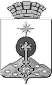 АДМИНИСТРАЦИЯ СЕВЕРОУРАЛЬСКОГО ГОРОДСКОГО ОКРУГА ПОСТАНОВЛЕНИЕАДМИНИСТРАЦИЯ СЕВЕРОУРАЛЬСКОГО ГОРОДСКОГО ОКРУГА ПОСТАНОВЛЕНИЕ06.03.2019                                                                                                         № 234                                                                                                        № 234г. Североуральскг. СевероуральскОбщие сведения о земельных участках в кадастровом квартале:Общие сведения о земельных участках в кадастровом квартале:Общие сведения о земельных участках в кадастровом квартале:Общие сведения о земельных участках в кадастровом квартале:Общие сведения о земельных участках в кадастровом квартале:Общие сведения о земельных участках в кадастровом квартале:Общие сведения о земельных участках в кадастровом квартале:№Кадастровый номер земельного участкаАдрес (описание местоположения)Категория земельРазрешенное использованиеПлощадь, кв.мКадастровая стоимость (руб)1234567166:60:0904026:106Свердловская область, город Североуральск, улица Щорса, дом 23Земли населённых пунктовдля индивидуального жилья1412Российская Федерация, Свердловская область, Североуральский городской округ, город Североуральск, улица Щорса, 23266:60:0904026:111Свердловская область, город Североуральск, улица Толстого, дом 8аЗемли населённых пунктовдля индивидуального жилья600Российская Федерация, Свердловская область, Североуральский городской округ, город Североуральск, улица Толстого, 8а366:60:0904026:112Свердловская область, город Североуральск, улица Толстого, дом 8вЗемли населённых пунктовдля индивидуального жилья1649 +/-14Российская Федерация, Свердловская область, Североуральский городской округ, город Североуральск, улица Толстого, 8в466:60:0904026:113Свердловская область, город Североуральск, улица Толстого, дом 8гЗемли населённых пунктовдля индивидуального жилья1500Российская Федерация, Свердловская область, Североуральский городской округ, город Североуральск, улица Толстого, 8г566:60:0904026:121Свердловская область, город Североуральск, улица Шевченко, 25Земли населённых пунктовпод индивидуальное жилищное строительство1261 +/-12Российская Федерация, Свердловская область, Североуральский городской округ, город Североуральск, улица Шевченко, 25666:60:0904026:124Свердловская область, город Североуральск, улица Калинина, дом № 1Земли населённых пунктовпод жилой дом1917 +/-3Российская Федерация, Свердловская область, Североуральский городской округ, город Североуральск, улица Калинина, 1766:60:0904026:127Свердловская область, город Североуральск, улица Источная, дом 5Земли населённых пунктовдля индивидуального жилья1290Российская Федерация, Свердловская область, Североуральский городской округ, город Североуральск, улица Источная, 5866:60:0904026:132Свердловская область, город Североуральск, улица Толстого, дом 23Земли населённых пунктовдля индивидуального жилья1537 +/-10Российская Федерация, Свердловская область, Североуральский городской округ, город Североуральск, улица Толстого, 23966:60:0904026:133Свердловская область, город Североуральск, улица Толстого, дом 27Земли населённых пунктовдля индивидуального жилья1103 +/-8Российская Федерация, Свердловская область, Североуральский городской округ, город Североуральск, улица Толстого, 271066:60:0904026:134Свердловская область, город Североуральск, улица Толстого, дом № 31Земли населённых пунктовпод жилой дом индивидуальной жилой застройки1554 +/-3Российская Федерация, Свердловская область, Североуральский городской округ, город Североуральск, улица Толстого, 311166:60:0904026:135Свердловская область, город Североуральск, улица Толстого, дом 33Земли населённых пунктовдля индивидуального жилья1326Российская Федерация, Свердловская область, Североуральский городской округ, город Североуральск, улица Толстого, 331266:60:0904026:137Свердловская область, город Североуральск, улица Толстого, дом 37Земли населённых пунктовдля индивидуального жилья1322Российская Федерация, Свердловская область, Североуральский городской округ, город Североуральск, улица Толстого, 371366:60:0904026:139Свердловская область, город Североуральск, улица Толстого, дом 4Земли населённых пунктовдля индивидуального жилья1883Российская Федерация, Свердловская область, Североуральский городской округ, город Североуральск, улица Толстого, 41466:60:0904026:161Свердловская область, город Североуральск, улица Шевченко, дом 1Земли населённых пунктовдля индивидуального жилья1504Российская Федерация, Свердловская область, Североуральский городской округ, город Североуральск, улица Шевченко, 11566:60:0904026:17Свердловская область, город Североуральск, улица Толстого, дом № 10аЗемли населённых пунктовдля ведения личного подсобного хозяйства1596Российская Федерация, Свердловская область, Североуральский городской округ, город Североуральск, улица Толстого, 10а1666:60:0904026:178Свердловская область, город Североуральск, улица Источная, дом 7аЗемли населённых пунктовПод огород410Российская Федерация, Свердловская область, Североуральский городской округ, город Североуральск, улица Источная, 7а1766:60:0904026:179Свердловская область, город Североуральск, улица Источная, дом 11Земли населённых пунктовПод огород1471Российская Федерация, Свердловская область, Североуральский городской округ, город Североуральск, улица Источная, 111866:60:0904026:19Свердловская область, город Североуральск, улица Толстого, дом 26, квартира 1Земли населённых пунктовдля индивидуального жилищного строительства908 +/-21Российская Федерация, Свердловская область, Североуральский городской округ, город Североуральск, улица Толстого, 26/11966:60:0904026:229Свердловская область, город Североуральск, улица Калинина, 2Земли населённых пунктовпод строительство индивидуального жилого дома1496 +/-14Российская Федерация, Свердловская область, Североуральский городской округ, город Североуральск, улица Калинина, 22066:60:0904026:393Свердловская область, город Североуральск, улица Толстого, № 8"Б"Земли населённых пунктоввозведение индивидуального жилого дома600Российская Федерация, Свердловская область, Североуральский городской округ, город Североуральск, улица Толстого, 8б2166:60:0904026:4Свердловская область, город Североуральск, улица Толстого, дом 46Земли населённых пунктовдля индивидуального жилья1380Российская Федерация, Свердловская область, Североуральский городской округ, город Североуральск, улица Толстого, 462266:60:0904026:6Свердловская область, город Североуральск, улица Толстого, дом 26, кв. 2Земли населённых пунктовдля индивидуального жилья905Российская Федерация, Свердловская область, Североуральский городской округ, город Североуральск, улица Толстого, 26/12366:60:0904026:8Свердловская область, город Североуральск, улица Толстого, дом № 22Земли населённых пунктовдля индивидуального жилищного строительства992Российская Федерация, Свердловская область, Североуральский городской округ, город Североуральск, улица Толстого, 22№Вид объекта недвижимостиКадастровый номер объекта недвижимостиАдрес (описание местоположения)Площадь или основная характеристикаНазначение (проектируемое назначение)Кадастровая стоимость (руб)12345671здание66:60:0904026:231Свердловская область, город Североуральск, улица Толстого, дом 12194.3Нежилое зданиеРоссийская Федерация, Свердловская область, Североуральский городской округ, город Североуральск, улица Толстого, строение 122здание66:60:0904026:232Свердловская область, город Североуральск, улица Толстого, дом 1233.5Нежилое зданиеРоссийская Федерация, Свердловская область, Североуральский городской округ, город Североуральск, улица Толстого, строение 12/13здание66:60:0904026:233Свердловская область, город Североуральск, улица Толстого, дом 1277.7Нежилое зданиеРоссийская Федерация, Свердловская область, Североуральский городской округ, город Североуральск, улица Толстого, строение 12/24здание66:60:0904026:234Свердловская область, город Североуральск, улица Толстого, дом 12Нежилое зданиеРоссийская Федерация, Свердловская область, Североуральский городской округ, город Североуральск, улица Толстого, строение 12/35здание66:60:0904026:235Свердловская область, город Североуральск, улица Толстого, дом 1285.8Нежилое зданиеРоссийская Федерация, Свердловская область, Североуральский городской округ, город Североуральск, улица Толстого, строение 12/46здание66:60:0904026:246Свердловская область, город Североуральск, улица Калинина, дом 1а175.7Нежилое зданиеРоссийская Федерация, Свердловская область, Североуральский городской округ, город Североуральск, улица Калинина, строение 1а